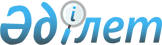 О внесении изменений в решение Капшагайского городского маслихата от 9 января 2020 года № 64-230 "О бюджетах сельских округов города Капшагай на 2020-2022 годы"Решение Капшагайского городского маслихата Алматинской области от 19 ноября 2020 года № 80-279. Зарегистрировано Департаментом юстиции Алматинской области 27 ноября 2020 года № 5776
      В соответствии с пунктом 5 статьи 104, пунктом 4 статьи 106 Бюджетного кодекса Республики Казахстан от 4 декабря 2008 года, с подпунктом 1) пункта 1 статьи 6 Закона Республики Казахстан от 23 января 2001 года "О местном государственном управлении и самоуправлении в Республике Казахстан", Капшагайский городской маслихат РЕШИЛ:
      1. Внести в решение Капшагайского городского маслихата "О бюджетах сельских округов города Капшагай на 2020-2022 годы" от 9 января 2020 года № 64-230 (зарегистрирован в Реестре государственной регистрации нормативных правовых актов № 5401, опубликован 17 января 2020 года в эталонном контрольном банке нормативных правовых актов Республики Казахстан) следующие изменения:
      пункт 1, 2 указанного решения изложить в новой редакции:
      "1. Утвердить бюджет Заречного сельского округа на 2020-2022 годы, согласно приложениям 1, 2, 3 к настоящему решению соответственно, в том числе на 2020 год в следующих объемах:
      1) доходы 41 572 тысячи тенге, в том числе:
      налоговые поступления 12 711 тысяч тенге;
      неналоговые поступления 0 тенге;
      поступления от продажи основного капитала 0 тенге;
      поступления трансфертов 28 861 тысяча тенге, в том числе:
      целевые текущие трансферты 24 861 тысяча тенге;
      субвенции 4 000 тысяч тенге;
      2) затраты 44 876 тысяч тенге;
      3) чистое бюджетное кредитование 0 тенге, в том числе:
      бюджетные кредиты 0 тенге;
      погашение бюджетных кредитов 0 тенге;
      4) сальдо по операциям с финансовыми активами 0 тенге;
      5) дефицит (профицит) бюджета (-) 3 304 тысячи тенге;
      6) финансирование дефицита (использование профицита) бюджета 3 304 тысячи тенге.";
      "2. Утвердить бюджет Шенгельдинского сельского округа на 2020-2022 годы, согласно приложениям 4, 5, 6 к настоящему решению соответственно, в том числе на 2020 год в следующих объемах:
      1) доходы 44 998 тысяч тенге, в том числе:
      налоговые поступления 12 996 тысяч тенге;
      неналоговые поступления 0 тенге;
      поступления от продажи основного капитала 0 тенге;
      поступления трансфертов 32 002 тысячи тенге, в том числе:
      целевые текущие трансферты 28 002 тысячи тенге;
      субвенции 4 000 тысяч тенге;
      2) затраты 51 709 тысяч тенге;
      3) чистое бюджетное кредитование 0 тенге, в том числе:
      бюджетные кредиты 0 тенге;
      погашение бюджетных кредитов 0 тенге;
      4) сальдо по операциям с финансовыми активами 0 тенге;
      5) дефицит (профицит) бюджета (-) 6 711 тысяч тенге;
      6) финансирование дефицита (использование профицита) бюджета 6 711 тысяч тенге.".
      2. Приложения 1, 4 к указанному решению изложить в новой редакции согласно приложениям 1, 2 к настоящему решению соответственно.
      3. Контроль за исполнением настоящего решения возложить на постоянную комиссию городского маслихата "По социально-экономическому развитию, бюджету, производству, развитию малого и среднего предпринимательства".
      4. Настоящее решение вводится в действие с 1 января 2020 года. Бюджет Заречного сельского округа на 2020 год Бюджет Шенгельдинского сельского округа на 2020 год
					© 2012. РГП на ПХВ «Институт законодательства и правовой информации Республики Казахстан» Министерства юстиции Республики Казахстан
				
      Председатель сессии Капшагайского

      городского маслихата

Б. Абенов

      Секретарь Капшагайского

      городского маслихата

К. Ахметтаев
Приложение 1 к решению Капшагайского городского маслихата от 19 ноября 2020 года № 80-279Приложение 1 к решению Капшагайского городского маслихата от 9 января 2020 года № 64-230
Категория
Категория
Категория
Категория
Сумма, 

тысяч тенге
Класс
Класс
Класс
Сумма, 

тысяч тенге
Подкласс
Подкласс
Сумма, 

тысяч тенге
Наименование
Сумма, 

тысяч тенге
I. Доходы
41 572
1
Налоговые поступления
12 711
01
Подоходный налог
4 511
2
Индивидуальный подоходный налог
4 511
04
Hалоги на собственность
8 200
1
Hалоги на имущество
450
3
Земельный налог
1 500
4
Hалог на транспортные средства
6 250
4
Поступления трансфертов 
28 861
02
Трансферты из вышестоящих органов государственного управления
28 861
3
Трансферты из районного (города областного значения) бюджета
28 861
Функциональная группа 
Функциональная группа 
Функциональная группа 
Функциональная группа 
Функциональная группа 
Сумма, тысяч тенге
Функциональная подгруппа 
Функциональная подгруппа 
Функциональная подгруппа 
Функциональная подгруппа 
Сумма, тысяч тенге
Администратор бюджетных программ 
Администратор бюджетных программ 
Администратор бюджетных программ 
Сумма, тысяч тенге
Программа 
Программа 
Сумма, тысяч тенге
Наименование 
Сумма, тысяч тенге
II.Затраты
44 876
01
Государственные услуги общего характера
28 064
1
Представительные, исполнительные и другие органы, выполняющие общие функции государственного управления
28 064
124
Аппарат акима города районного значения, села, поселка, сельского округа
28 064
001
Услуги по обеспечению деятельности акима города районного значения, села, поселка, сельского округа
27 814
022
Капитальные расходы государственного органа
250
07
Жилищно-коммунальное хозяйство
6 860
3
Благоустройство населенных пунктов
6 860
124
Аппарат акима города районного значения, села, поселка, сельского округа
6 860
008
Освещение улиц в населенных пунктах
2 560
009
Обеспечение санитарии населенных пунктов
1500
011
Благоустройство и озеленение населенных пунктов
2 800
12
Транспорт и коммуникации
4 511
1
Автомобильный транспорт
4 511
124
Аппарат акима города районного значения, села, поселка, сельского округа
4 511
013
Обеспечение функционирования автомобильных дорог в городах районного значения, селах, поселках, сельских округах
4 511
13
Прочие
5 437
9
Прочие
5 437
124
Аппарат акима города районного значения, села, поселка, сельского округа
5 437
040
Реализация мероприятий для решения вопросов обустройства населенных пунктов в реализацию мер по содействию экономическому развитию регионов в рамках Государственной программы развития регионов до 2025 года
5 437
15
Трансферты
4
 1
Трансферты
4
124
Аппарат акима города районного значения, села, поселка, сельского округа
4
048
Возврат неиспользованных (недоиспользованных) целевых трансфертов
4
Функциональная группа
Функциональная группа
Функциональная группа
Функциональная группа
Функциональная группа
Сумма, тысяч тенге
Функциональная подгруппа
Функциональная подгруппа
Функциональная подгруппа
Функциональная подгруппа
Сумма, тысяч тенге
Администратор бюджетных программ
Администратор бюджетных программ
Администратор бюджетных программ
Сумма, тысяч тенге
Программа
Программа
Сумма, тысяч тенге
Наименование
Сумма, тысяч тенге
III. Чистое бюджетное кредитование
0
Бюджетные кредиты
0
Категория
Категория
Категория
Категория
Сумма, тысяч тенге
Класс
Класс
Класс
Сумма, тысяч тенге
Подкласс
Подкласс
Сумма, тысяч тенге
Наименование
Сумма, тысяч тенге
5
Погашение бюджетных кредитов
0
01
Погашение бюджетных кредитов
0
1 
Погашение бюджетных кредитов, выданных из государственного бюджета
0
Функциональная группа
Функциональная группа
Функциональная группа
Функциональная группа
Функциональная группа
Сумма, тысяч тенге
Функциональная подгруппа
Функциональная подгруппа
Функциональная подгруппа
Функциональная подгруппа
Сумма, тысяч тенге
Администратор бюджетных программ 
Администратор бюджетных программ 
Администратор бюджетных программ 
Сумма, тысяч тенге
Программа
Программа
Сумма, тысяч тенге
Наименование
Сумма, тысяч тенге
IV. Сальдо по операциям с финансовыми активами
0
Категория
Категория
Категория
Категория
Сумма, тысяч тенге
Класс
Класс
Класс
Сумма, тысяч тенге
Подкласс
Подкласс
Сумма, тысяч тенге
Наименование
Сумма, тысяч тенге
V. Дефицит (профицит) бюджета
- 3 304
VI. Финансирование дефицита (использование профицита) бюджета
3 304
7
Поступления займов
0
01
Внутренние государственные займы
0
2
Договора займов
0
8
Используемые остатки бюджетных средств
3 304
01
Остатки бюджетных средств
3 304
1
Свободные остатки бюджетных средств
3 304
Функциональная группа
Функциональная группа
Функциональная группа
Функциональная группа
Функциональная группа
Сумма, тысяч тенге
Функциональная подгруппа
Функциональная подгруппа
Функциональная подгруппа
Функциональная подгруппа
Сумма, тысяч тенге
Администратор бюджетных программ
Администратор бюджетных программ
Администратор бюджетных программ
Сумма, тысяч тенге
Программа
Программа
Сумма, тысяч тенге
Наименование
Сумма, тысяч тенге
16
Погашение займов
0
1 
Погашение займов
0Приложение 2 к решению Капшагайского городского маслихата от 19 ноября 2020 года № 80-279Приложение 4 к решению Капшагайского городского маслихата от 9 января 2020 года № 64-230
Категория
Категория
Категория
Категория
Сумма, 

тысяч тенге
Класс
Класс
Класс
Сумма, 

тысяч тенге
Подкласс
Подкласс
Сумма, 

тысяч тенге
Наименование
Сумма, 

тысяч тенге
I. Доходы
44 998
1
Налоговые поступления
12 996
01
Подоходный налог
1 000
2
Индивидуальный подоходный налог
1 000
04
Hалоги на собственность
11 996
1
Hалоги на имущество
296
3
Земельный налог
2 200
4
Hалог на транспортные средства
9 500
4
Поступления трансфертов 
32 002
02
Трансферты из вышестоящих органов государственного управления
32 002
3
Трансферты из районного (города областного значения) бюджета
32 002
Функциональная группа 
Функциональная группа 
Функциональная группа 
Функциональная группа 
Функциональная группа 
Сумма, тысяч тенге
Функциональная подгруппа
Функциональная подгруппа
Функциональная подгруппа
Функциональная подгруппа
Сумма, тысяч тенге
Администратор бюджетных программ 
Администратор бюджетных программ 
Администратор бюджетных программ 
Сумма, тысяч тенге
Программа 
Программа 
Сумма, тысяч тенге
Наименование 
Сумма, тысяч тенге
II.Затраты
51 709
01
Государственные услуги общего характера
28 292
1
Представительные, исполнительные и другие органы, выполняющие общие функции государственного управления
28 292
124
Аппарат акима города районного значения, села, поселка, сельского округа
28 292
001
Услуги по обеспечению деятельности акима города районного значения, села, поселка, сельского округа
28 042
022
Капитальные расходы государственного органа
250
07
Жилищно-коммунальное хозяйство
9 075
3
Благоустройство населенных пунктов
9 075
124
Аппарат акима города районного значения, села, поселка, сельского округа
9 075
008
Освещение улиц в населенных пунктах
1 870
011
Благоустройство и озеленение населенных пунктов
7 205
12
Транспорт и коммуникации
1 000
1
Автомобильный транспорт
1 000
124
Аппарат акима города районного значения, села, поселка, сельского округа
1 000
013
Обеспечение функционирования автомобильных дорог в городах районного значения, селах, поселках, сельских округах
1 000
13
Прочие
7 952
9
Прочие
7 952
124
Аппарат акима города районного значения, села, поселка, сельского округа
7 952
040
Реализация мероприятий для решения вопросов обустройства населенных пунктов в реализацию мер по содействию экономическому развитию регионов в рамках Государственной программы развития регионов до 2025 года
7 952
15
Трансферты
5 390
 1
Трансферты
5 390
124
Аппарат акима города районного значения, села, поселка, сельского округа
5 390
048
Возврат неиспользованных (недоиспользованных) целевых трансфертов
6
051
Целевые текущие трансферты из нижестоящего бюджета на компенсацию потерь вышестоящего бюджета в связи с изменением законодательства
5 384
Функциональная группа
Функциональная группа
Функциональная группа
Функциональная группа
Функциональная группа
Сумма, 

тысяч тенге
Функциональная подгруппа
Функциональная подгруппа
Функциональная подгруппа
Функциональная подгруппа
Сумма, 

тысяч тенге
Администратор бюджетных программ
Администратор бюджетных программ
Администратор бюджетных программ
Сумма, 

тысяч тенге
Программа
Программа
Сумма, 

тысяч тенге
Наименование
Сумма, 

тысяч тенге
III. Чистое бюджетное кредитование
0
Бюджетные кредиты
0
Категория
Категория
Категория
Категория
Сумма, тысяч тенге
Класс
Класс
Класс
Сумма, тысяч тенге
Подкласс
Подкласс
Сумма, тысяч тенге
Наименование
Сумма, тысяч тенге
5
Погашение бюджетных кредитов
0
01
Погашение бюджетных кредитов
0
1 
Погашение бюджетных кредитов, выданных из государственного бюджета
0
Функциональная группа
Функциональная группа
Функциональная группа
Функциональная группа
Функциональная группа
Сумма, тысяч тенге
Функциональная подгруппа
Функциональная подгруппа
Функциональная подгруппа
Функциональная подгруппа
Сумма, тысяч тенге
Администратор бюджетных программ 
Администратор бюджетных программ 
Администратор бюджетных программ 
Сумма, тысяч тенге
Программа
Программа
Сумма, тысяч тенге
Наименование
Сумма, тысяч тенге
IV. Сальдо по операциям с финансовыми активами
0
Категория
Категория
Категория
Категория
Сумма, тысяч тенге
Класс
Класс
Класс
Сумма, тысяч тенге
Подкласс
Подкласс
Сумма, тысяч тенге
Наименование
Сумма, тысяч тенге
V. Дефицит (профицит) бюджета
- 6 711
VI. Финансирование дефицита (использование профицита) бюджета
6 711
7
Поступления займов
0
01
Внутренние государственные займы
0
2
Договора займов
0
8
Используемые остатки бюджетных средств
6 711
01
Остатки бюджетных средств
6 711
1
Свободные остатки бюджетных средств
6 711
Функциональная группа
Функциональная группа
Функциональная группа
Функциональная группа
Функциональная группа
Сумма, тысяч тенге
Функциональная подгруппа
Функциональная подгруппа
Функциональная подгруппа
Функциональная подгруппа
Сумма, тысяч тенге
Администратор бюджетных программ
Администратор бюджетных программ
Администратор бюджетных программ
Сумма, тысяч тенге
Программа
Программа
Сумма, тысяч тенге
Наименование
Сумма, тысяч тенге
16
Погашение займов
0
1 
Погашение займов
0